YOGA FROM THE HEARTClass Schedule52 Canal St.  Laconia, NH  03246www.yogafromtheheartnh.com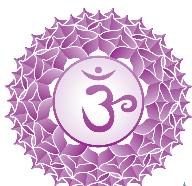 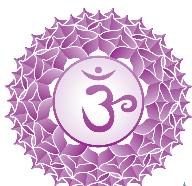 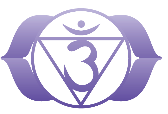 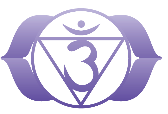 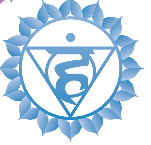 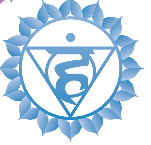 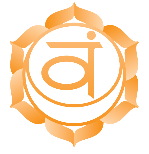 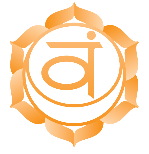 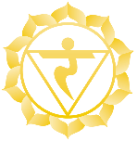 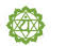 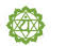 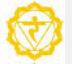 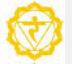 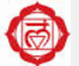 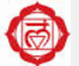 